COPPS 2020 ANNUAL MEETING REGISTRATION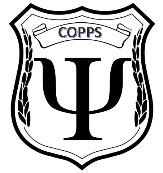             Conference Dates: April 16 - 18, 2020      NAME:   	      MAILING ADDRESS: 		     CITY/STATE/ZIP: 	      EMAIL: 		TELEPHONE:  	SELECT REGISTRATION TYPE     Conference Attendance-Psychologists	$250     Non-Psychologists/Students (No CE)	$150     Companion/Guest (group meals/refreshments)	$  50Your registration fee includes a meet-and-greet reception on Thursday night, a group dinner Friday night, and snacks/refreshments provided during conference.  Please check here if you need vegetarian options for your meals	.*If interested in attending the Thursday reception and/or the group dinner on Friday night, please indicate the number in your party (including yourself):Number of guests for Thursday reception	 	  Number of guests for Friday group dinner	 	 Send completed registration form and check payable to COPPS to: Brady Lee Hudson, Ph.D., LLC2704 Apalachee ParkwayTallahassee, FL 32301For questions contact blh4copps@gmail.comor call (850) 322-5383Hotel Information:  Majestic Beach Resort10901 Front Beach Rd, Panama City Beach, FL 32407Go to coppsonline.org and click hotel link under reservations Rate of $129.00 or $139.00/night available if you book by 3/17/2020See Next Page for Resort InformationCOPPS 2020 Resort InformationMajestic Beach Resort is high rise condominium located on the beach in Panama City Beach, Florida.  All resort rooms have a balcony overlooking the Gulf of Mexico and the private beach associated with the Resort.  Guests have full access to the private beach.  All rooms have a full kitchen and full-size refrigerator.  All resort rooms are privately owned.  Therefore, the furniture and decoration vary from room to room.  As this is a privately owned and corporately managed facility, there are a few extra fees.  Management has worked with us on reducing these fees to the minimum amount possible.  The resort room options, cost per night and number of rooms per room type are listed in the table below for those who book their room prior to March 17, 2020:As you can see, we have a total of 20 studio rooms blocked, five of which have a bunk bed in addition to the regular king or queen size bed.  A description of the room types and online booking option can be found at the resort website: https://www.resortcollection.com/resorts/majestic/Use the Booking Number 1142BBTo book by phone, call 1-866-494-3364 and choosing Option 1 (part of a group block).  Be sure to have the booking number available when making your reservation.  Please note if you want to extend your stay, you can book your resort room for up to three days before, or three days after, the end of the conference at the same nightly rate.  There are also options available for two- and three-bedroom condos.  Given this is a privately owned, corporately managed resort, there are cleaning fees.  Regardless of your length of stay, you will be charged a $40 cleaning fee.  If you choose to stay in a two- or three-bedroom condo, the cleaning fees are $50 and $60 respectively.  Please note, the lowest possible cleaning fee was negotiated and represents a significant discount from the normal cleaning fee rates.  Those who drive to the conference have access to a parking garage located on the inland side of Beach Front Road and connected to the resort by a breezeway.  There is a $10 fee for parking; however, this fee is for your entire stay, regardless of your length of stay.  Rate# of Rooms blocked for COPPS on Thursday 4/16/20# of Rooms blocked for COPPS on Friday 4/17/20Studio$129/night1515Studio plus bunk$129/night551 bedroom$139/night1010